SCHOOL AGE CHILD CARE PROGRESS REPORT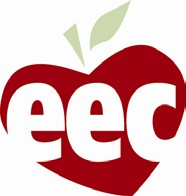 Name of Child:   	Age of Child:   	Full or Part Time Care:   	The following best describes	:(name of child)Likes to do this favorite activity:   	Shows independence by:   	Staff appreciates this special quality:   	Peers appreciate this special quality:  	Shows leadership ability in this area:  	Is working hard to improve on this:   	GOAL FOR NEXT YEAR: 	has requested to learn or improve the following skill:(name of child)The staff will help in the following way:  	Signature of Staff:  	Date of Report:  	This is an example of the type of progress report that licensees and educators may use to document the progress of each child. Use of this form is not required. Educators may use this sample as is, adapt it to their program, or design a form that satisfies the same requirements.